nhPROGRAM ROZVOJE OBCE ČERVENÁ TŘEMEŠNÁNA OBDOBÍ 2019 - 2026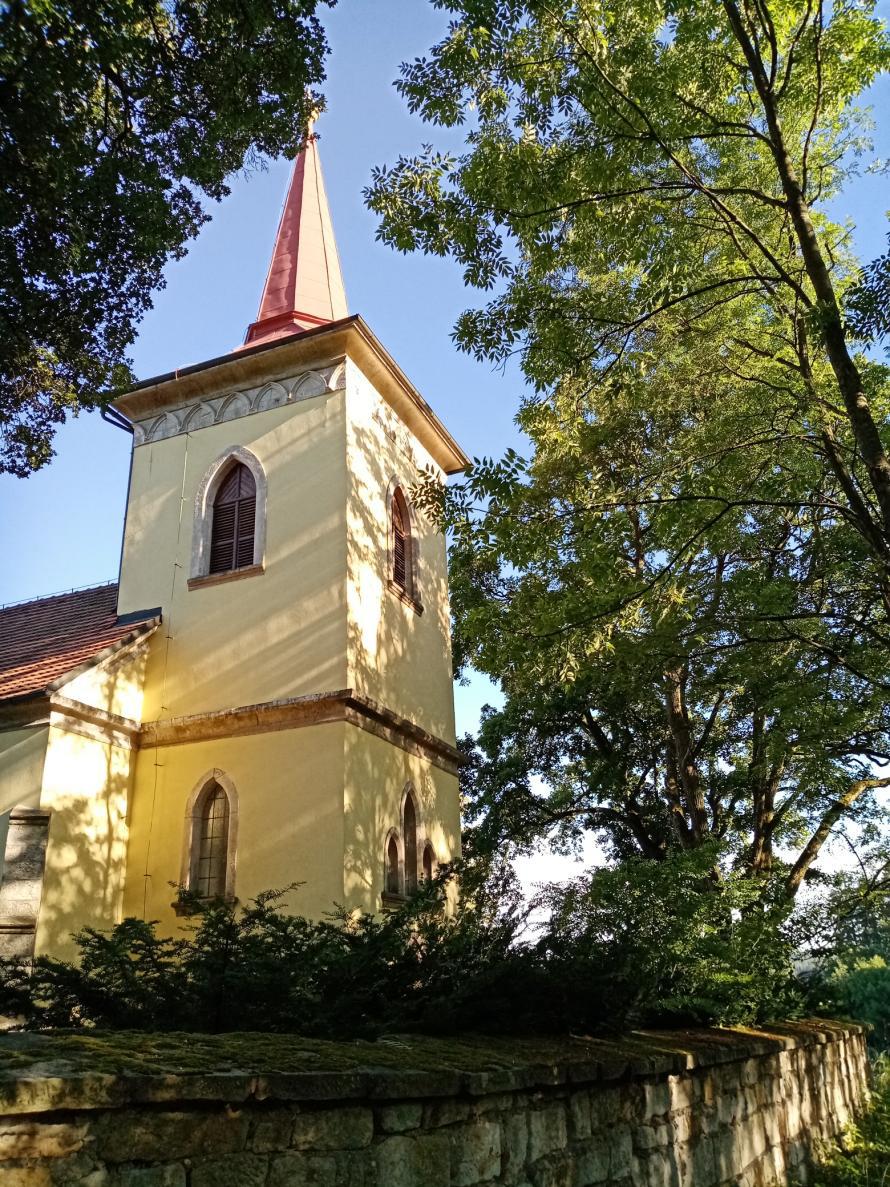 Aktualizace k 1.1.2024OBSAHÚVOD	3A. ANALYTICKÁ ČÁST	4A.1 Charakteristika obce	41. Území	42. Obyvatelstvo	43. Hospodářství	74. Infrastruktura	85. Vybavenost	106. Životní prostředí	117. Správa obce	12A.2 Východiska pro návrhovou část	14B. NÁVRHOVÁ ČÁST	15B.1 Strategická vize	15B.2 Opatření a aktivity	15B.3 Podpora realizace programu	20SEZNAM TABULEKTabulka 1: Vývoj počtu obyvatel dle sčítání lidu, domů a bytů	5Tabulka 2: Vývoj počtu obyvatel od roku 2000	5Tabulka 3: Věková struktura obyvatel	6Tabulka 4: Vzdělanostní struktura obyvatel dle Sčítání lidu, domů a bytů v roce 2011	6Tabulka 5: Podnikatelské subjekty podle převažující činnosti	7Tabulka 6: Podnikatelské subjekty podle právní formy	8Tabulka 7: Druhy pozemků na území obce k 31.12.2018	11Tabulka 8: Přehled opatření a aktivit	15Tabulka 9: Harmonogram plánovaných aktivit	18Tabulka 10: Finanční plán aktivit	19Program rozvoje obce byl schválen zastupitelstvem obce Červená Třemešná dne 15.8.2019, usnesením č. 8/2019.Aktualizace Programu rozvoje obce byla schválena zastupitelstvem obce Červená Třemešná dne 14.11.2023 usnesením č. 11 Změny jsou vyznačené červeně.ÚVODZákladním plánovacím dokumentem obce, zakotveným v zákoně č. 128/2000 Sb., o obcích, je program rozvoje obce. Jde o hlavní nástroj řízení rozvoje obce. Program rozvoje obce formuluje představy o budoucnosti obce a navrhuje způsoby, jak těchto představ dosáhnout.Program rozvoje obce je zpracován z důvodu nutnosti zajistit provázanost návrhu rozvojových projektů obce s ohledem na finanční, časové a místní požadavky a limity spolu s návrhem každoročních rozpočtů obce. Program rozvoje obce bude dále sloužit jako neopominutelný podklad pro tvorbu rozpočtového výhledu. Program rozvoje obce také přispívá k tomu, aby obec efektivně využívala, jak finanční prostředky z vlastního rozpočtu, tak i dostupné dotace.Dokument byl zpracován v období duben – červenec 2019, aktualizace v období listopad – prosinec 2023. S ohledem na velikost obce bylo zpracování tohoto Programu rozvoje obce zadáno externímu dodavateli, který dokument zpracoval v úzké spolupráci se členy zastupitelstva obce (pracovní skupinou) a občany. Pracovní verze dokumentu byla zveřejněna na webových stránkách obce a bylo uskutečněno veřejné projednání dokumentu na zasedání zastupitelstva, kde mohli občané vyjádřit své představy o budoucnosti obce a pracovní verzi dokumentu připomínkovat.Tento strategický dokument je zpracován na základě Metodiky tvorby programu rozvoje obce vydané Ministerstvem pro místní rozvoj v roce 2014. Obsahuje dvě základní části: část analytickou, která je zaměřena především na popis stávajícího stavu, a část návrhovou, shrnující zvolené budoucí cíle a možné aktivity k jejich dosažení. Podkladem pro zpracování programu rozvoje obce byla právě projednávaná územně plánovací dokumentace. Program rozvoje obce Červená Třemešná dále vznikl na základě poznání situace v obci, názorů členů zastupitelstva a potřeb občanů na plánovací období 2019 – 2026.Schválený Program rozvoje obce Červená Třemešná je dostupný na webu obce www.cervenatremesna.cz a k nahlédnutí v listinné podobě na Obecním úřadě Červená Třemešná.A. ANALYTICKÁ ČÁSTAnalytická část obsahuje části A.1 Charakteristika obce a A.2 Východiska pro návrhovou část. Kapitola Charakteristika obce obsahuje komplexní zhodnocení situace v obci, charakteristiku stavu a vývoje jednotlivých oblastí života obce a klade důraz na zachycení hlavních rozvojových problémů obce a jejich příčin. Dále popisuje demografickou situaci, hospodářství, infrastrukturu, vybavenost, životní prostředí, hospodaření obce a fungování obce. Kapitola Východiska pro návrhovou část zachycuje silné stránky (pozitiva) obce a slabé stránky (negativa) obce.A.1 CHARAKTERISTIKA OBCECharakteristika obce obsahuje komplexní zhodnocení situace v obci, charakteristiku stavu a vývoje jednotlivých oblastí života obce. Klade důraz na zachycení hlavních rozvojových problémů obce a jejich příčin. Dále popisuje demografickou situaci, hospodářství, infrastrukturu, vybavenost, životní prostředí, hospodaření a fungování obce.ÚzemíPolohaObec Červená Třemešná se nachází v Královéhradeckém kraji, v okrese Jičín, ve správním území obce s rozšířenou působností Hořice. Součástí obce jsou přidružené místní části Jahodná, Jeníkov a Miletínek. Území celé obce spadá pod jedno katastrální území a to k. ú. Červená Třemešná. Obec sousedí s obcemi Tetín, Lukavec u Hořic, Boháňka, Rohoznice, městem Miletín a spádovým městem Hořice. Do centra Hořic je to z Červené Třemešné 5 km přes Hořický chlum, který se mezi oběma sídly vypíná.KrajinaPro krajinu Červené Třemešné je typický pohled na zalesněný hřbet Hořického chlumu, jenž se vypíná od Holovous až po Hořice. Pestrou krajinu Červené Třemešné tvoří pole, lesy a louky. Přes Červenou Třemešnou protékají Dachovský a Červený potok, které se zde slévají a jako Červený potok opouštějí území obce. Na území sousedního Miletína se Červený potok vlévá do potoka Bubnovka, jež napájí stejnojmenný rybník na území Červené Třemešné. Krajinu Červené Třemešné oživují četné včelíny (v obci působí 7 včelařů).Historické souvislostiObec Červená Třemešná se datuje již roku 1238. Dokud byl v Miletíně klášter německých rytířů, byl kostel v Červené Třemešné farním a podle popisu pražské diecese náležel v letech 1344 - 1350 k hradeckému arcijáhenství a děkanátu a měl i svého faráře. Dále je známo, že do roku 1626 patřila Červená Třemešná pánům z Miletínka a od roku 1626 měla Červená Třemešná a Miletínek tytéž pány, co vládli v Miletíně. V moderní historii je Červená Třemešná taktéž spjata s obcí Miletín, ke které byla připojena. K opětnému osamostatnění Červené Třemešné došlo roku 1989, v té době měla obec 127 obyvatel.2. ObyvatelstvoDemografická situaceInformace o vývoji počtu obyvatel jsou dostupné z pravidelného sčítání obyvatel – první informace z roku 1869 odkazuje na 322 přítomného civilního obyvatelstva v Červené Třemešné, naproti tomu při posledním sčítání v roce 2011 se zde nacházelo 160 obyvatel. K 1.1.2019 má obec celkem 156 obyvatel s trvalým pobytem v Červené Třemešné. Za posledních 150 let tak počet obyvatel obce klesl na jednu polovinu.Tabulka 1: Vývoj počtu obyvatel dle sčítání lidu, domů a bytůZdroj: ČSÚTabulka 2: Vývoj počtu obyvatel od roku 2000Zdroj: ČSÚOd roku 2000 se počet obyvatel pohybuje kolem 150, nejméně trvale hlášených obyvatel měla obec v roce 2001 a to 131, nejvíce v letech 2011 a 2012, kde zde mělo hlášeno trvalý pobyt 160 obyvatel. Pohyby obyvatelstva jsou způsobeny především migrací obyvatelstva – přistěhováním nových a odstěhováním stálých obyvatel. Do Červené Třemešné se v poslední době noví obyvatelé stěhují pro klid a bezpečnost v obci a také z důvodu dostupných stavebních pozemků připravených k výstavbě rodinného bydlení.Tabulka 3: Věková struktura obyvatelZdroj: ČSÚRozdělení obyvatelstva mezi muže a ženy kopíruje republikový stav, kdy je převaha žen nad muži,a zabránění trendu zvyšujícího se podílu obyvatel v seniorském věku obec od roku 2006 připravovala záměr k vybudování a zasíťování nových stavebních pozemků v obci. V roce 2019 byla tato investiční akce obce dokončena a stavební pozemky odprodány novým majitelům. Obec od tohoto projektu očekává příchod mladých rodin s dětmi do obce.Tabulka 4: Vzdělanostní struktura obyvatel dle Sčítání lidu, domů a bytů v roce 2011Zdroj: ČSÚPřes 70% obyvatel Červené Třemešné v ekonomicky aktivním věku disponuje středoškolským vzděláním včetně nástavbového, což je v republikovém porovnání vyšší podíl (v Královéhradeckém kraji je to 67% a v celé ČR 63%). Naproti tomu vysokoškolské vzdělání má 6% obyvatel obce – menší podíl než v rámci kraje či republiky (v Královéhradeckém kraji je to 10% a v celé ČR 12%).Sociální situace v obciPři posledním Sčítání lidu, domů a bytů v roce 2011 se z celkového počtu 160 obyvatel přihlásilo 113 k české národnosti, 1 obyvatel ke slovenské a 4 k ukrajinské národnosti, dalších 39 obyvatel svoji národnost neuvedlo. Také s ohledem na tento počet, nejsou v obci zaznamenány problémys národnostními menšinami, stejně jako se sociálně vyloučenými nebo uživateli návykových látek.Sociální situace v obci je dobrá.Spolková, osvětová a informační činnostIniciátorem spolkového a kulturního života v obci je Sbor dobrovolných hasičů (SDH). Ustanoven byl již v roce 1910 a hned od založení pořádal zábavy a různá sousedská posezení. Na svůj náklad také v roce 1910 zřídil v obci knihovnu (ta byla později předána obci) a zasloužil se o rozvoj ochotnického divadla. Dnes má místní sbor 46 členů a místní hasiči pořádají každoroční pálení čarodějnic a zúčastňují se okrskových soutěží v požárním sportu. Obec podporuje SDH pravidelnými dotacemi a poskytnutím prostor (hasičské zbrojnice) pro jejich činnost. Ve spolupráci obce a SDH jsou pravidelně organizovány plesy a zábavy.Práci s mládeží a seniory se v obci věnuje několik fyzických osob, které nejsou zastřešeny žádnou organizací. Ve spolupráci s obcí každoročně pořádají například posezení pro seniory (ti se dále každý týden neformálně schází v prostoru knihovny na obecním úřadě).O dění v obci jsou občané informováni na webových stránkách obce. Záměrem obce je zřídit SMS bránu, skrz kterou by mohli být občané bezodkladně informováni o novinkách.3. HospodářstvíEkonomická situaceEkonomickou situaci v obci odráží přehled typů podnikatelských subjektů dle převažující činnosti a dle právní formy uvedený v tabulkách níže.Tabulka 5: Podnikatelské subjekty podle převažující činnostiZdroj: ČSÚTabulka 6: Podnikatelské subjekty podle právní formyZdroj: ČSÚKlíčovými podnikatelskými subjekty v obci jsou tyto provozovny: ubytovací zařízení, 2 provozovny nákladní autodopravy, truhlářství, provozovna soustružení dřevěných výrobků, provozovna stavebních prací, kamenosochařství, prodej, servis a služby zemědělské techniky, obchod se dřevem a provozovny živočišné produkce (v Miletínku a Jeníkově).Trh prácePočet ekonomicky aktivních obyvatel k 31.12.2018 byl v obci celkem 106 obyvatel, tj. podíl 68% všech obyvatel obce. Počet uchazečů o zaměstnání vedených v evidenci úřadu práce byly 3 lidé (tj. 2,8% ze všech ekonomicky aktivních), z toho 1 absolvent, nikdo z těchto osob nebyl v evidenci déle než 12 měsíců.Pracovní příležitosti v obci zajišťují provozovny kamenosochařství a zemědělské produkce, resp. poskytování služeb - zemědělskými stroji. Ostatními podnikateli s provozovnou v obci jsou drobní živnostníci. Většina (cca 80%) místních občanů dojíždí za prací do Hořic, Hradce Králové, Jičína, Dvora Králové n.L. a Lázní Bělohrad.4. InfrastrukturaTechnická infrastrukturaZásobování vodouV obci je vybudován vodovod včetně vlastního zdroje vody, kterým je vrtaná studna u obecního úřadu. Tímto vodovodem je zásobována Červená Třemešná a místní část Jahodná. Provozovatelem a vlastníkem vodovodu je obec Červená Třemešná. V Miletínku a Jeníkově je zásobování vodou zajištěno u jednotlivých nemovitostí z vlastních zdrojů.KanalizaceV součastné době je pouze v Červené Třemešné vybudována jednotná kanalizace, která se průběžně doplňuje o nové úseky, a odpadní vody jsou zde likvidovány individuálně v souladu s platnou legislativou. V místních částech Jahodná, Miletínek, Jeníkov a Kačerov jsou odpadní vody likvidovány individuálně v souladu s platnou legislativou.PlynofikaceObec není plynofikována a ani se v řešeném území nenacházejí žádná plynárenská zařízení.Obcí neprochází ani žádná trasa teplovodu.Elektrická energiePrvní elektrické světlo zazářilo v Červené Třemešné v roce 1924. Dnes je obec napájena elektrickou energií vrchním primérním rozvodným systémem vysokého napětí 35 kV. Z této kmenové linky jsou vrchními odbočkami připojeny trafostanice v obci a místních částech.Veřejné osvětleníV obci je vybudované veřejné osvětlení, které je postupně rozšiřováno a rekonstruováno. V souladu s moderními trendy a potřebou úspor energie by bylo vhodné současné osvětlení zmodernizovat na nové typu LED.Telekomunikace a radiokomunikaceV obci je stávající komunikační vedení a kabelová telefonní síť připojená na telefonní obvod Hradec Králové, síť provozuje Telefónica O2 Czech Republic. V obci je instalován varovný systém (siréna na hasičské zbrojnici). Řešené území protínají 2 radiové směrové spoje.Nakládání s odpadyPravidelný svoz směsného komunálního a tříděného odpadu v obci zajišťuje FCC Česká republika, s r.o. provozovna Lodín. V rámci tříděného odpadu jsou v obci rozmístěny sběrné nádoby na sklo a plasty u hasičské zbrojnice, na papír a plasty u bytového domu a za křižovatkou ke kostelu. V místní části Jahodná je umístěn kontejner na plasty. Kontejner na biologicky rozložitelný odpad je umístěn v Miletínku. V obci však chybí místo pro ukládání rozměrného bioodpadu - zejména větví. Nebezpečný, velkoobjemový a elektro odpad lze odevzdávat ve sběrném dvoře v Hořicích. Řízená skládka komunálního odpadu v obci není.Dopravní infrastrukturaSilniční dopravaObcí prochází silnice II/300, která propojuje silnice I. třídy, resp. město Hořice s městem Dvůr Králové nad Labem. Obcí prochází v severojižním směru silnice III/28444 a ve směru západovýchodním silnice III/3004. Silnice se pravoúhle kříží v centru obce. Silnice III. třídy zahušťují silniční síť, zprostředkovávají přímou dopravní obsluhu sousedních obcí a nadřazenou dopravní sítí. Nejvýznamnější místní komunikace propojuje místní část Jahodná se silnicí III/3001. Stav některých místních komunikací v obci je nevyhovující - je třeba zrekonstruovat zejména cestu ke hřbitovu. Parkování vozidel je uskutečňováno na soukromých pozemcích. Veřejné mimouliční parkoviště se v obci nenachází.Železniční dopravaObec není obsluhována železniční dopravou. Nejbližší železniční stanice se nachází ve městě Hořice.Pěší dopravaChodníky v obci nejsou zbudovány. Řešeným územím jsou vedeny značené turistické trasy KČT (modrá: Lázně Bělohrad – Miletín, červená: tvrz Mokřice – Miletín, zelená: Hořice – Pod Doubravou) a naučná stezka Po stopách Karla Jaromíra Erbena. Do budoucna je pro zvýšení bezpečnosti pěší dopravy vhodné vybudování chodníku či stezky pro pěší do Jahodné.Cyklistická dopravaŘešeným územím prochází tři značené cyklotrasy (č. 4135 Mostek – Boháňka, č. 4137 hrad Pecka– Miletín a č. 4086 - Debrné – Hořice). Pro zvýšení kvality bydlení v obci by bylo vhodné vybudovat cyklostezku z Červené Třemešné do místní části Hořic Dachova, odkud je stávající cyklostezka do centra města.Veřejná hromadná doprava osobHromadnou přepravu osob v obci zajišťují autobusy Integrované regionální dopravy Královéhradeckého a Pardubického kraje (IREDO). Spojení s Miletínem, Hořicemi a Dvorem Králové nad Labem je v dostatečné míře zajištěno pouze v pracovní dny.5. VybavenostBydleníDle Sčítání lidu, domů a bytů v roce 2011 bylo v obci celkem 54 domů, z toho 54 rodinných domů a 2 bytové domy. V obci je obydlených celkem 41 domů, průměrné stáří těchto obydlených domů je 33,9 let. Neobydlených domů s byty je 13, z toho 12 jich slouží k rekreaci.Bytů je v obci dle Sčítání lidu, domů a bytů v roce 2011 celkem 70, z toho 61 v rodinných domech a 8 v domech bytových. Většina bytů je zde vytápěna kotli na pevná paliva. Obec vlastní 3 byty (nachází se v jednom bytovém domě), které pronajímá občanům trvale bydlícím v Červené Třemešné. V tomto bytovém domě je nutné provést zateplení stropu.V období 2014 - 2018 v obci nebyl dokončen jediný byt. Obec podporuje bytovou výstavbu a v současné době má připravenu k zástavbě lokalitu pro 10 nových rodinných domů. Připravovaný územní plán navrhuje další lokality k zástavbě pro venkovské bydlení v rodinných domech a obec plánuje přípravu dalších stavebních pozemků určených pro výstavbu rodinných domů.Školství a vzděláváníV obci byla zřízena roku 1795 škola, která měla dle historických záznamů 148 žáků. Pro nedostatek žáků byla uzavřena v roce 1962. V současné době v obci mateřská ani základní škola není a děti dojíždí za tímto typem školství do sousedního Miletína a do Hořic. Střední školy jsou dostupné v Hořicích a ve Dvoře Králové nad Labem.ZdravotnictvíLékařská praxe v obci není. Praktický lékař pro děti a dorost i praktický lékař pro dospělé a stomatolog jsou pro obyvatele Červené Třemešná k dispozici v Miletíně. Odborní lékaři mají své ordinace v Hořicích, kde je i nejbližší nemocnice.Sociální péčePobytová sociální zařízení v obci nejsou. Nejbližší pobytové zařízení pro seniory je v Hořicích. Do obce dle potřeb obyvatel zajíždí terénní sociální služba z Hořic.KulturaV Červené Třemešné jsou dvě kulturní památky zapsané v Ústředním seznamu nemovitých kulturních památek ČR - jedná se o kostel sv. Jakuba Většího a sochu sv. Linharta. Dále jsou zde památky místního významu, které tvoří nedílnou součást zdejšího hmotného kulturně-historického dědictví. Je to pískovcová socha sv. Václava v centru obce, kamenný kříž s Kristem u bývalé školy, pomník padlým 1914 - 1918 u kostela, pomníček Panny Marie s Jezulátkem při silnici směrem na Dachova, boží muka u Jeníkova, smírčí kříž u silnice směrem na Vidoň a dále řada roubených domů v Červené Třemešné a Jahodné.V obci jsou ve spolupráci místních hasičů, obce a několika iniciativních obyvatel pravidelně pořádány plesy, zábavy, pálení čarodějnic a setkávání seniorů. Pro tyto kulturní akce jsou využívány prostory sálu v bývalé hospodě a zasedací místnosti na obecním úřadě.Sport a volnočasové aktivityV Červené Třemešné je zbudováno dětské hřiště, v ostatních místních částech tato vybavenost není. Na obecním úřadě je využíváno zázemí pro hraní stolního tenisu. V obci chybí sportovní zázemí typu víceúčelového hřiště pro dospělé (např. na tenis a nohejbal), které by vedlo ke zvýšení kvality komunitního života v obci.V rámci oblasti volnočasových aktivit chybí v obci také místo pro pasivní odpočinek. Bylo by vhodné vybudování takového místa pro setkávání občanů všech věkových skupin.6. Životní prostředíStav životního prostředíObec Červená Třemešná zaujímá k 31.12.2018 území o výměře 656 ha, 44 % této plochy je využíváno jako orná půda, 27 % plochy tvoří lesy a dalších 17 % trvalé travní porosty.Tabulka 7: Druhy pozemků na území obce k 31.12.2018Zdroj: ČSÚNa území obce se nachází objekt bývalého vepřína, který dnes není využitý a chátrá. Tento objekt je v soukromém vlastnictví, proto jsou možnosti obce, jak tento brownfield znovu využít velmi omezené.V části obce, kde se říká "Na rovinkách" je v současné době na obecním pozemku umístěna skládka hnoje. Pro zkvalitnění životního prostředí v obci je vhodné tuto skládku zrušit a pozemek zalesnit.S ohledem na skutečnost, že téměř jednu třetinu území obce zaujímají lesy, byl zjištěn nevyhovující stav některých lesních cest, jejichž povrch je žádoucí zpevnit.Ochrana životního prostředíNa jižním okraji obce na vrchu Smolník (332 m. n. m.) se nachází přírodní památka Farářova louka. Ta je tvořena teplomilným dubohabrovým porostem, součástí je i slatinná lesní louka s bohatým bylinným patrem. Došlo tu i k prvnímu nálezu ostřice chlupaté v Podkrkonoší.Další přírodní památkou zasahující na území obce je Miletínská bažantnice s rybníkem Bubnovka.Důvodem ochrany je existence staré dubové jaseniny se vzácnou květenou, rybniční a luční fauna.Rybník je zároveň významnou ornitologickou lokalitou.Poslední přírodní památkou na území obce je rybník Červená Třemešná (rybník je v současnosti bez vody). Tato přírodní památka se rozkládá z části na sečené louce a z části ve smrkovém lese kolem bývalého rybníku.7. Správa obceObecní úřad a kompetence obceObec Červená Třemešná vznikla jako územní samosprávná jednotka v souladu s § 1 zákona číslo 128/2000 Sb., o obcích v platném znění a dle § 4 tohoto zákona vystupuje v právních vztazích svým jménem a nese odpovědnost z těchto vztahů vyplývajících. Obecní úřad sídlí v Červené Třemešné v budově s číslem popisným 47. Budova obecního úřadu nevyhovuje současným potřebám provozu obce, proto je žádoucí její rekonstrukce.Obec zaměstnává na dohodu o provedení práce správce vodárny a administrativního pracovníka obce, nemá ani zaměstnance na veřejně prospěšné práce.Obec není zřizovatelem žádné organizace.V současné době je pořizován nový Územní plán Červená Třemešná, který bude v nejbližší době projednán s veřejností.Červená Třemešná přísluší k pověřenému úřadu Hořice, ke stavebnímu úřadu Miletín, k matričnímu úřadu Miletín a k finančnímu úřadu Hořice.Hospodaření a majetek obceRozpočtové hospodaření obce je v posledních 5 letech deficitní. Je to způsobenou řadou investičních projektů, které obec realizovala (největší investiční akcí obce byla příprava pozemků pro výstavbu rodinných domů – zasíťování, výstavba komunikace atd.).Obec v posledních letech získala dotaci na zbudování dětského hřiště, jednotnou kanalizaci a školení místních hasičů.Obec má ve vlastnictví několik nemovitostí – dům se 3 byty (budova bývalé prodejny), které pronajímá, příjmy z nájmu jsou využívány na pokrytí provozních nákladů a spořeny na nutné opravy domu. Dále má obec v majetku budovu márnice, hasičskou zbrojnici a obecní úřad. Obec má dále příjmy z pronájmu zemědělské půdy.BezpečnostČervená Třemešná je bezpečnou obcí s nízkou kriminalitou. Obec má uzavřenu veřejnoprávní smlouvu s městem Hořice o výkonu přenesené působnosti ve věcech přestupků. Před nebezpečím a živelnými pohromami jsou obyvatelé varováni sirénou.Vnější vztahy a vazby obceObec je členem dobrovolného svazku obcí Lázeňský mikroregion (ten má partnerskou obec v Polsku, kde mohou i představitelé Červené Třemešné sdílet příklady dobré praxe), místní akční skupiny MAS Podchlumí, z.s. a destinanční společnosti Podzvičinsko, z.s. Do těchto organizací obec každoročně hradí členské příspěvky.A.2 VÝCHODISKA PRO NÁVRHOVOU ČÁST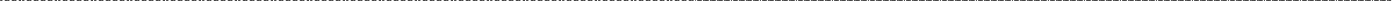 B. NÁVRHOVÁ ČÁSTNávrhová část je tvořena částmi B.1 Strategická vize, B.2 Opatření a aktivity a B.3 Podpora realizace programu. Strategická vize představuje dlouhodobý obraz o budoucnosti obce a formuluje směřování rozvoje obce. Opatření a aktivity formulují způsoby naplňování vize ve střednědobém období. Aktivita označuje konkrétní akci nebo činnost v rámci opatření.B.1 STRATEGICKÁ VIZEVize představuje dlouhodobý obraz o budoucnosti obce, o tom, jak se bude obec měnit a zlepšovat v rozmezí 10 –20 let. Vize je definována zejména na základě výsledků a závěrů analytické části.Červená Třemešná je obec s příjemným místem pro život. Lidé zde žijí v těsné blízkosti přírody, ale zároveň na dosah městu Hořice, které je snadno dopravně dostupné. Červená Třemešná poskytuje kvalitní bydlení a soužití všech generací je tu podpořeno vybudovaným zázemím pro volnočasové aktivity.B.2 OPATŘENÍ A AKTIVITYOpatření a aktivity formulují způsoby naplňování vize ve střednědobém období.Opatření se odvíjí od vize a lze je chápat jako zásadní úkoly s předpokladem jejich realizace v celém návrhovém období. Jednotlivá opatření jsou pak naplňována prostřednictvím realizace konkrétních rozvojových aktivit. Aktivita označuje konkrétní akci, činnost v rámci opatření. U jednotlivých aktivit je definována priorita, předpokládané období realizace a očekávané náklady, případně zdroj financování.Tabulka 8: Přehled opatření a aktivitOpatření 1. Bezpečnější dopravní infrastruktura  Opatření 2. Kvalitnější technická infrastrukturaOpatření 3. Podpora bytové výstavbyOpatření 4. Občanská vybavenost a správa obceOpatření 5. Zlepšení životního prostředíOpatření 6. Rozvoj lokalit pro setkávání občanů	Tabulka 9: Harmonogram plánovaných aktivitTabulka 10: Finanční plán aktivitB.3 PODPORA REALIZACE PROGRAMUV závěrečné části Programu rozvoje obce je stanoven způsob naplňování, sledování a aktualizace tohoto dokumentu.Způsob zajištění, řízení, organizace a naplňování Programu rozvoje obceGarantem Programu rozvoje obce Červená Třemešná je starosta obce. Garant zodpovídá za věcné naplňování aktivit programu a vytváří podmínky pro jejich řízení. Řeší problematiku realizace aktivit v čase a návaznosti na aktuální podmínky a možnosti obce. Dále navrhuje a iniciuje změny vyplývající z nutnosti aktualizovat Program na nové podmínky.Koordinátorem Programu rozvoje obce Červená Třemešná je předseda Kontrolního výboru obce.Ten předkládá zastupitelstvu zprávy o realizaci programu, a navrhuje jeho případné aktualizace.Zodpovídá za vyhodnocování, monitoring a za zpřístupnění Programu na webu obce.Postup sledování a vyhodnocování realizace Programu rozvoje obceProgram bude každý rok vyhodnocován a bude sledováno naplňování aktivit. Výsledná zpráva o realizaci Programu bude předložena zastupitelstvu obce. Souběžně s vyhodnocením (ale v případě potřeby i nezávisle na něm) může být aktualizován Harmonogram plánovaných aktivit a Finanční plán Programu rozvoje obce.Způsob aktualizace Programu rozvoje obceAktualizace bude provedena formou přímé úpravy Programu s uvedením termínu aktualizace a vyznačením provedených změn. Změnu Programu rozvoje obce Červená Třemešná musí schválit zastupitelstvo obce.RokPočet obyvatel18693221880273189031919003441910300192129819302881950202196117219701531980148199112420011312011160RokPočet obyvatel k 1.1.NarozeníZemřelíPřistěhovalíVystěhovalí2000140--3920011312-1-2002134-11222003143-3522004143-23320051412-5320061451-53200714812142008144-112-200915533106201015921342011160126520121602-4-2013166-3162014158-3-520151501-2220161511-2720171473-116201815521332019156--39RokPočet obyvatelDle pohlavíDle pohlavíDle věku (let)Dle věku (let)Dle věku (let)Průměrnýcelkem k 31.12.věkcelkem k 31.12.mužiženy0-1415-6465 a vícevěkmužiženy0-1415-6465 a více20141506981241042240,420151516982251032340,620161477077181042542,720171557382201023342,520181567482191063142,8Obyvatelstvo podle nejvyššího ukončenéhoCelkemMužiŽenyvzděláníObyvatelstvo ve věku 15 a více let1276265Bez vzdělání000Základní včetně neukončeného21417Střední vč. vyučení (bez maturity)563719Úplné střední (s maturitou)28820Nástavbové studium743Vyšší odborné vzdělání303Vysokoškolské853Podnikatelské subjekty k 31.12.2018RegistrovanéPodniky sepodnikyzjištěnou aktivitouZemědělství, lesnictví, rybářství108Průmysl107Stavebnictví77Velkoobchod a maloobchod; opravy a údržba motorových21vozidelUbytování, stravování a pohostinství31Informační a komunikační činnosti11Administrativní a podpůrné činnosti11Veřejná správa a obrana; povinné sociální zabezpečení21Ostatní činnosti52Celkem4129Podnikatelské subjekty k 31.12.2018RegistrovanéPodniky sepodnikyzjištěnou aktivitouFyzické osoby3221Fyzické osoby podnikající dle živnostenského zákona2413Fyzické osoby podnikající dle jiného než živnostenského11zákonaZemědělští podnikatelé77Právnické osoby98Obchodní společnosti66Celkem4129Druhy pozemkůHaZemědělská půda416,57Orná půda290,23Chmelnice0Vinice0Zahrada6,71Ovocný sad6,28Trvalý travní porost113,34Nezemědělská půda239,69Lesní pozemek181,07Vodní plocha23,79Zastavěná plocha a nádvoří6,96Ostatní plocha27,87Celková výměra656,26SILNÉ STRÁNKYSLABÉ STRÁNKY(pozitiva, rozvojové faktory)(negativa, problémy)· blízkost Miletína (3 km) a Hořic (5 km) - dostupné zdravotnictví, obchody, služby, úřady· absence chodníků v obci, zejména mezi jednotlivými místními částmi Červené Třemešné· obec má připravené stavební pozemky určené k zástavbě rodinnými domy· nebezpečná pěší a cyklistická doprava z obce do Hořic (resp. na Dachova)· vodovod včetně zdroje vody v obci· nevyhovující stav některých místních komunikací a lesních cest· v procesu pořizování je nový územní plán· nevyhovující stav nemovitostí v majetku obce (budova obecního úřadu, obecní byty)· kvalitní životní prostředí - lesy, louky· nevyhovující stav nemovitostí v majetku obce (budova obecního úřadu, obecní byty)· přítomnost přírodních a kulturních památek v obci· absence míst pro aktivní a pasivní odpočinek obyvatel· aktivní Sbor dobrovolných hasičů· finančně náročný provoz veřejného osvětlení· nejsou zde sociálně vyloučené lokality· absence parkovacích míst v obci· nájemní byty ve vlastnictví obce· absence kanalizace v obciOpatřeníaktivita1. Bezpečnější dopravní infrastruktura1.1 Rekonstrukce cesty ke hřbitovu1. Bezpečnější dopravní infrastruktura1.2 Rekonstrukce cesty do místní části Miletínek1. Bezpečnější dopravní infrastruktura1.3 Zpevnění lesní cesty1. Bezpečnější dopravní infrastruktura1.4 Rekonstrukce ostatních obecních cest1. Bezpečnější dopravní infrastruktura1.5 Zakoupení cesty k "Linhartovi"1. Bezpečnější dopravní infrastruktura1.6 Výstavba cyklostezky na Dachova2. Kvalitnější technická infrastruktura2.1 Rekonstrukce veřejného osvětlení2. Kvalitnější technická infrastruktura2.2 Zatrubnění potůčku2. Kvalitnější technická infrastruktura2.3 Zbudování místa pro velkoobjemový bioodpad2. Kvalitnější technická infrastruktura2.4 Zvýšení kapacity vodárny2. Kvalitnější technická infrastruktura2.5 Rekonstrukce požární nádrže2. Kvalitnější technická infrastruktura2.6 Osvětlení dětského a víceúčelového hřiště3. Podpora bytové výstavby3.1 Příprava stavebních pozemků pro rodinné bydlení v Červené Třemešné - II. etapa (zasíťování pozemků, výstavba komunikace)3. Podpora bytové výstavby3.2 Projekt bytového domu4. Občanská vybavenost a správa obce4.1 Rekonstrukce obecního úřadu4. Občanská vybavenost a správa obce4.2 Oprava a rekonstrukce obecních bytů4. Občanská vybavenost a správa obce4.3 Nákup hasičského vozíku4. Občanská vybavenost a správa obce4.4 Výstavba zázemí a garáže u OÚ4. Občanská vybavenost a správa obce4.5 Nákup techniky ke správě obecního majetku5. Zlepšení životního prostředí5.1 Zalesnění louky "Na rovinkách"6. Rozvoj lokalit pro setkávání občanů6.1 Vybudování a vybavení míst pro pasivní odpočinek6. Rozvoj lokalit pro setkávání občanů6.2 Vybudování víceúčelového hřiště6. Rozvoj lokalit pro setkávání občanů6.3 Vybudování oplocení dětského hřiště a parkovacích míst6. Rozvoj lokalit pro setkávání občanů6.4 Výsadba veřejné zeleně u dětského a víceúčelového hřiště6. Rozvoj lokalit pro setkávání občanů6.5 Výsadba veřejné zeleně u budovy OÚ6. Rozvoj lokalit pro setkávání občanů6.6 Rozšíření hasičské zbrojnice o zázemí6. Rozvoj lokalit pro setkávání občanů6.7 Vybavení dětského hřiště o nové prvkyNázev aktivityDůležitostTermínyOdpovědnostNákladyZdroje financování1.1 Rekonstrukce cesty ke hřbitovunízká2020starosta/ místostarosta20 000 KčvlastníKomentář: jedná se o obecní komunikaci z centra obce ke hřbitovu, kde by na ní v budoucnu měla navázat lesní cesta a pak cyklostezka na Dachova.Komentář: jedná se o obecní komunikaci z centra obce ke hřbitovu, kde by na ní v budoucnu měla navázat lesní cesta a pak cyklostezka na Dachova.Komentář: jedná se o obecní komunikaci z centra obce ke hřbitovu, kde by na ní v budoucnu měla navázat lesní cesta a pak cyklostezka na Dachova.Komentář: jedná se o obecní komunikaci z centra obce ke hřbitovu, kde by na ní v budoucnu měla navázat lesní cesta a pak cyklostezka na Dachova.Komentář: jedná se o obecní komunikaci z centra obce ke hřbitovu, kde by na ní v budoucnu měla navázat lesní cesta a pak cyklostezka na Dachova.Komentář: jedná se o obecní komunikaci z centra obce ke hřbitovu, kde by na ní v budoucnu měla navázat lesní cesta a pak cyklostezka na Dachova.1.2 Rekonstrukce cesty do místní části Miletínek hotovonízká2023starosta/ místostarosta700 000 Kčvlastní + dotace z fondů EUKomentář: jedná se o obecní(jen k mostku přes Červený potok)komunikaci, po které je vedena turistická cesta K.J.Erbena.Komentář: jedná se o obecní(jen k mostku přes Červený potok)komunikaci, po které je vedena turistická cesta K.J.Erbena.Komentář: jedná se o obecní(jen k mostku přes Červený potok)komunikaci, po které je vedena turistická cesta K.J.Erbena.Komentář: jedná se o obecní(jen k mostku přes Červený potok)komunikaci, po které je vedena turistická cesta K.J.Erbena.Komentář: jedná se o obecní(jen k mostku přes Červený potok)komunikaci, po které je vedena turistická cesta K.J.Erbena.Komentář: jedná se o obecní(jen k mostku přes Červený potok)komunikaci, po které je vedena turistická cesta K.J.Erbena.1.3 Zpevnění lesní cestystřední2024-2025starosta/ místostarosta3 000 000 Kčvlastní + dotace z fondů EU/krajské dotaceKomentář: lesní cesta „Lesní rovinka“ vedoucí od hřbitova (v místech „Na rovinkách“), směrem na Dachova by na tuto lesní cestu měla v budoucnu navázat cyklostezkaKomentář: lesní cesta „Lesní rovinka“ vedoucí od hřbitova (v místech „Na rovinkách“), směrem na Dachova by na tuto lesní cestu měla v budoucnu navázat cyklostezkaKomentář: lesní cesta „Lesní rovinka“ vedoucí od hřbitova (v místech „Na rovinkách“), směrem na Dachova by na tuto lesní cestu měla v budoucnu navázat cyklostezkaKomentář: lesní cesta „Lesní rovinka“ vedoucí od hřbitova (v místech „Na rovinkách“), směrem na Dachova by na tuto lesní cestu měla v budoucnu navázat cyklostezkaKomentář: lesní cesta „Lesní rovinka“ vedoucí od hřbitova (v místech „Na rovinkách“), směrem na Dachova by na tuto lesní cestu měla v budoucnu navázat cyklostezkaKomentář: lesní cesta „Lesní rovinka“ vedoucí od hřbitova (v místech „Na rovinkách“), směrem na Dachova by na tuto lesní cestu měla v budoucnu navázat cyklostezka1.4 Rekonstrukce ostatních obecních ceststřední2025starosta/ místostarosta800 000 KčvlastníKomentář: rekonstrukce cest v majetku obce - příjezdové cesty k domům, lesní cesty, polní cestyKomentář: rekonstrukce cest v majetku obce - příjezdové cesty k domům, lesní cesty, polní cestyKomentář: rekonstrukce cest v majetku obce - příjezdové cesty k domům, lesní cesty, polní cestyKomentář: rekonstrukce cest v majetku obce - příjezdové cesty k domům, lesní cesty, polní cestyKomentář: rekonstrukce cest v majetku obce - příjezdové cesty k domům, lesní cesty, polní cestyKomentář: rekonstrukce cest v majetku obce - příjezdové cesty k domům, lesní cesty, polní cesty1.5 Zakoupení cesty k "Linhartovi škrtnoutstřední2023starosta/ místostarosta1 000 000 KčvlastníKomentář: Zakoupení části cesty navazující na cestu pod "Homolkou", určená k opravěKomentář: Zakoupení části cesty navazující na cestu pod "Homolkou", určená k opravěKomentář: Zakoupení části cesty navazující na cestu pod "Homolkou", určená k opravěKomentář: Zakoupení části cesty navazující na cestu pod "Homolkou", určená k opravěKomentář: Zakoupení části cesty navazující na cestu pod "Homolkou", určená k opravěKomentář: Zakoupení části cesty navazující na cestu pod "Homolkou", určená k opravě1.6 Výstavba cyklostezky na Dachovastřední2025-2026starosta/ místostarosta10 000 000 Kčvlastní + dotace z fondů EU/krajské dotaceKomentář: Zvýšení bezpečnosti cyklistů a chodců na trase Lázně Bělohrad, Tetín, Červená Třemešná, Dachova, HořiceKomentář: Zvýšení bezpečnosti cyklistů a chodců na trase Lázně Bělohrad, Tetín, Červená Třemešná, Dachova, HořiceKomentář: Zvýšení bezpečnosti cyklistů a chodců na trase Lázně Bělohrad, Tetín, Červená Třemešná, Dachova, HořiceKomentář: Zvýšení bezpečnosti cyklistů a chodců na trase Lázně Bělohrad, Tetín, Červená Třemešná, Dachova, HořiceKomentář: Zvýšení bezpečnosti cyklistů a chodců na trase Lázně Bělohrad, Tetín, Červená Třemešná, Dachova, HořiceKomentář: Zvýšení bezpečnosti cyklistů a chodců na trase Lázně Bělohrad, Tetín, Červená Třemešná, Dachova, HořiceNázev aktivityDůležitostTermínyOdpovědnostNákladyZdroje financování2.1 Rekonstrukce veřejného osvětlenístřední2024starosta/ místostarosta300 000 KčvlastníKomentář: Nové vedení do země, nové sloupy.Komentář: Nové vedení do země, nové sloupy.Komentář: Nové vedení do země, nové sloupy.Komentář: Nové vedení do země, nové sloupy.Komentář: Nové vedení do země, nové sloupy.Komentář: Nové vedení do země, nové sloupy.2.2 Zatrubnění potůčkustřední2024-2025starosta/ místostarosta600 000 KčvlastníKomentář: zatrubnění části vodoteče v intravilánu obce.Komentář: zatrubnění části vodoteče v intravilánu obce.Komentář: zatrubnění části vodoteče v intravilánu obce.Komentář: zatrubnění části vodoteče v intravilánu obce.Komentář: zatrubnění části vodoteče v intravilánu obce.Komentář: zatrubnění části vodoteče v intravilánu obce.2.3 Zbudování místa pro velkoobjemový bioodpad vč. Cestystřední2025-2026starosta/ místostarosta600 000 Kčvlastní + dodace z fondů EUKomentář: místo pro ukládání velkoobjemového bioodpadu vč. příjezdové cesty.Komentář: místo pro ukládání velkoobjemového bioodpadu vč. příjezdové cesty.Komentář: místo pro ukládání velkoobjemového bioodpadu vč. příjezdové cesty.Komentář: místo pro ukládání velkoobjemového bioodpadu vč. příjezdové cesty.Komentář: místo pro ukládání velkoobjemového bioodpadu vč. příjezdové cesty.Komentář: místo pro ukládání velkoobjemového bioodpadu vč. příjezdové cesty.2.4 Zvýšení kapacity vodárnydůležitá2024-2025starosta/ místostarosta500 000 KčvlastníKomentář: po nové výstavbě rodinných domů je kapacita vodárny nedostačující, je třeba kapacitu rozšířitKomentář: po nové výstavbě rodinných domů je kapacita vodárny nedostačující, je třeba kapacitu rozšířitKomentář: po nové výstavbě rodinných domů je kapacita vodárny nedostačující, je třeba kapacitu rozšířitKomentář: po nové výstavbě rodinných domů je kapacita vodárny nedostačující, je třeba kapacitu rozšířitKomentář: po nové výstavbě rodinných domů je kapacita vodárny nedostačující, je třeba kapacitu rozšířitKomentář: po nové výstavbě rodinných domů je kapacita vodárny nedostačující, je třeba kapacitu rozšířit2.5 Rekonstrukce požární nádržestřední2026starosta/ místostarosta200 000 KčvlastníKomentář: rekonstrukce samotné nádže + plochy pro přistavení hasičské cisternyKomentář: rekonstrukce samotné nádže + plochy pro přistavení hasičské cisternyKomentář: rekonstrukce samotné nádže + plochy pro přistavení hasičské cisternyKomentář: rekonstrukce samotné nádže + plochy pro přistavení hasičské cisternyKomentář: rekonstrukce samotné nádže + plochy pro přistavení hasičské cisternyKomentář: rekonstrukce samotné nádže + plochy pro přistavení hasičské cisterny2.6 Osvětlení dětského a víceúčelového hřištěstřední2024-2025starosta/ místostarosta150 000 KčvlastníKomentář: Osvětlení za účelem zvýšení bezpečnosti dětí a sportovcůKomentář: Osvětlení za účelem zvýšení bezpečnosti dětí a sportovcůKomentář: Osvětlení za účelem zvýšení bezpečnosti dětí a sportovcůKomentář: Osvětlení za účelem zvýšení bezpečnosti dětí a sportovcůKomentář: Osvětlení za účelem zvýšení bezpečnosti dětí a sportovcůKomentář: Osvětlení za účelem zvýšení bezpečnosti dětí a sportovcůNázev aktivityDůležitostTermínyOdpovědnostNákladyZdroje financování3.1 Příprava stavebních pozemků pro rodinné bydlení v Červené Třemešné - II. Etapadůležitá2019 - 2022starosta/ místostarosta500 000 KčvlastníKomentář: přípravy lokality stavebních pozemků pro výstavbu rodinných domů navazující na již zrealizovanou první etapu, ve které byla vybudována komunikace k budoucím domům. Jedná se např. o zpracování geometrického plánu, rozdělení pozemků a vybudování el. přípojek a kanalizačních šatech na jednotlivých pozemcích.Komentář: přípravy lokality stavebních pozemků pro výstavbu rodinných domů navazující na již zrealizovanou první etapu, ve které byla vybudována komunikace k budoucím domům. Jedná se např. o zpracování geometrického plánu, rozdělení pozemků a vybudování el. přípojek a kanalizačních šatech na jednotlivých pozemcích.Komentář: přípravy lokality stavebních pozemků pro výstavbu rodinných domů navazující na již zrealizovanou první etapu, ve které byla vybudována komunikace k budoucím domům. Jedná se např. o zpracování geometrického plánu, rozdělení pozemků a vybudování el. přípojek a kanalizačních šatech na jednotlivých pozemcích.Komentář: přípravy lokality stavebních pozemků pro výstavbu rodinných domů navazující na již zrealizovanou první etapu, ve které byla vybudována komunikace k budoucím domům. Jedná se např. o zpracování geometrického plánu, rozdělení pozemků a vybudování el. přípojek a kanalizačních šatech na jednotlivých pozemcích.Komentář: přípravy lokality stavebních pozemků pro výstavbu rodinných domů navazující na již zrealizovanou první etapu, ve které byla vybudována komunikace k budoucím domům. Jedná se např. o zpracování geometrického plánu, rozdělení pozemků a vybudování el. přípojek a kanalizačních šatech na jednotlivých pozemcích.Komentář: přípravy lokality stavebních pozemků pro výstavbu rodinných domů navazující na již zrealizovanou první etapu, ve které byla vybudována komunikace k budoucím domům. Jedná se např. o zpracování geometrického plánu, rozdělení pozemků a vybudování el. přípojek a kanalizačních šatech na jednotlivých pozemcích.3.2 Projekt bytového domustřední2026starosta/ místostarosta100 000 KčvlastníKomentář: příprava výstavby bytového domu v lokalitě "Na Homolce"Komentář: příprava výstavby bytového domu v lokalitě "Na Homolce"Komentář: příprava výstavby bytového domu v lokalitě "Na Homolce"Komentář: příprava výstavby bytového domu v lokalitě "Na Homolce"Komentář: příprava výstavby bytového domu v lokalitě "Na Homolce"Komentář: příprava výstavby bytového domu v lokalitě "Na Homolce"Název aktivityDůležitostTermínyOdpovědnostNákladyZdroje financování4.1 Rekonstrukce obecního úřadudůležitá2025-2026starosta/ místostarosta3 000 000 Kčvlastní + dotace z fondů EUKomentář: obecní úřad je v nevyhovujícím stavu, dochází k úniku tepla, je třeba generální oprava celé budovy. V roce 2023 je v plánu vyhotovení projektu, v roce 2024 jeho realizace.Komentář: obecní úřad je v nevyhovujícím stavu, dochází k úniku tepla, je třeba generální oprava celé budovy. V roce 2023 je v plánu vyhotovení projektu, v roce 2024 jeho realizace.Komentář: obecní úřad je v nevyhovujícím stavu, dochází k úniku tepla, je třeba generální oprava celé budovy. V roce 2023 je v plánu vyhotovení projektu, v roce 2024 jeho realizace.Komentář: obecní úřad je v nevyhovujícím stavu, dochází k úniku tepla, je třeba generální oprava celé budovy. V roce 2023 je v plánu vyhotovení projektu, v roce 2024 jeho realizace.Komentář: obecní úřad je v nevyhovujícím stavu, dochází k úniku tepla, je třeba generální oprava celé budovy. V roce 2023 je v plánu vyhotovení projektu, v roce 2024 jeho realizace.Komentář: obecní úřad je v nevyhovujícím stavu, dochází k úniku tepla, je třeba generální oprava celé budovy. V roce 2023 je v plánu vyhotovení projektu, v roce 2024 jeho realizace.4.2 Oprava a rekonstrukce obecních bytů čističkastřední2024starosta/ místostarosta300 000 KčvlastníKomentář: řešení odpadních vod v bytovém domě s obecními byty.Komentář: řešení odpadních vod v bytovém domě s obecními byty.Komentář: řešení odpadních vod v bytovém domě s obecními byty.Komentář: řešení odpadních vod v bytovém domě s obecními byty.Komentář: řešení odpadních vod v bytovém domě s obecními byty.Komentář: řešení odpadních vod v bytovém domě s obecními byty.4.3 Nákup hasičského vozíku hotovodůležitá2023starosta/ místostarosta100 000 KčvlastníKomentář: vozík pro požární zásahy, který lze připojit za osobní auto Komentář: vozík pro požární zásahy, který lze připojit za osobní auto Komentář: vozík pro požární zásahy, který lze připojit za osobní auto Komentář: vozík pro požární zásahy, který lze připojit za osobní auto Komentář: vozík pro požární zásahy, který lze připojit za osobní auto Komentář: vozík pro požární zásahy, který lze připojit za osobní auto 4.4 Výstavba zázemí a garáže u OÚdůležitá2025-2026starosta/ místostarosta2 000 000 Kčvlastní + dotace z fondů EUKomentář: zázemí pro uskladnění techniky v majetku obce, zázemí pro budoucího technického zaměstnance obceKomentář: zázemí pro uskladnění techniky v majetku obce, zázemí pro budoucího technického zaměstnance obceKomentář: zázemí pro uskladnění techniky v majetku obce, zázemí pro budoucího technického zaměstnance obceKomentář: zázemí pro uskladnění techniky v majetku obce, zázemí pro budoucího technického zaměstnance obceKomentář: zázemí pro uskladnění techniky v majetku obce, zázemí pro budoucího technického zaměstnance obceKomentář: zázemí pro uskladnění techniky v majetku obce, zázemí pro budoucího technického zaměstnance obce4.5 Nákup techniky ke správě obecního majetkudůležitá2025-2026starosta/ místostarosta1 000 000 Kčvlastní + dotace z fondů EUKomentář: Nákup traktůrku k sekání trávy, frézy na sníh, nářadí, vybavení dílny apod.Komentář: Nákup traktůrku k sekání trávy, frézy na sníh, nářadí, vybavení dílny apod.Komentář: Nákup traktůrku k sekání trávy, frézy na sníh, nářadí, vybavení dílny apod.Komentář: Nákup traktůrku k sekání trávy, frézy na sníh, nářadí, vybavení dílny apod.Komentář: Nákup traktůrku k sekání trávy, frézy na sníh, nářadí, vybavení dílny apod.Komentář: Nákup traktůrku k sekání trávy, frézy na sníh, nářadí, vybavení dílny apod.Název aktivityDůležitostTermínyOdpovědnostNákladyZdroje financování5.1 Zalesnění louky "Na rovinkách"nízká2024starosta/ místostarosta300 000 Kčvlastní + národní dotaceKomentář: zalesnění louky o výměře 1 ha, na které se nyní nachází skládka hnoje.Komentář: zalesnění louky o výměře 1 ha, na které se nyní nachází skládka hnoje.Komentář: zalesnění louky o výměře 1 ha, na které se nyní nachází skládka hnoje.Komentář: zalesnění louky o výměře 1 ha, na které se nyní nachází skládka hnoje.Komentář: zalesnění louky o výměře 1 ha, na které se nyní nachází skládka hnoje.Komentář: zalesnění louky o výměře 1 ha, na které se nyní nachází skládka hnoje.Název aktivityDůležitostTermínyOdpovědnostNákladyZdroje financování6.1 Vybudování a vybavení míst pro pasivní odpočinekstřední2020starosta/ místostarosta150 000 Kčvlastní + národní dotaceKomentář: vybavení odpočinkových ploch lavičkami a dalším mobiliářem.Komentář: vybavení odpočinkových ploch lavičkami a dalším mobiliářem.Komentář: vybavení odpočinkových ploch lavičkami a dalším mobiliářem.Komentář: vybavení odpočinkových ploch lavičkami a dalším mobiliářem.Komentář: vybavení odpočinkových ploch lavičkami a dalším mobiliářem.Komentář: vybavení odpočinkových ploch lavičkami a dalším mobiliářem.6.2 Vybudování víceúčelového hřištěstřední2022starosta/ místostarosta1 200 000 Kčvlastní + národní dotaceKomentář: vybudování místa pro aktivní odpočinek obyvatel – víceúčelového hřiště pro různé druhy sportů.Komentář: vybudování místa pro aktivní odpočinek obyvatel – víceúčelového hřiště pro různé druhy sportů.Komentář: vybudování místa pro aktivní odpočinek obyvatel – víceúčelového hřiště pro různé druhy sportů.Komentář: vybudování místa pro aktivní odpočinek obyvatel – víceúčelového hřiště pro různé druhy sportů.Komentář: vybudování místa pro aktivní odpočinek obyvatel – víceúčelového hřiště pro různé druhy sportů.Komentář: vybudování místa pro aktivní odpočinek obyvatel – víceúčelového hřiště pro různé druhy sportů.6.3 Vybudování oplocení dětského hřiště a parkovacíchdůležitá2019starosta/ místostarosta100 000 KčvlastníKomentář: jedná se oplocení dětského hřiště a vybudování 2 parkovacích míst.Komentář: jedná se oplocení dětského hřiště a vybudování 2 parkovacích míst.Komentář: jedná se oplocení dětského hřiště a vybudování 2 parkovacích míst.Komentář: jedná se oplocení dětského hřiště a vybudování 2 parkovacích míst.Komentář: jedná se oplocení dětského hřiště a vybudování 2 parkovacích míst.Komentář: jedná se oplocení dětského hřiště a vybudování 2 parkovacích míst.6.4 Výsadba veřejné zeleně u dětského a víceúčelového hřištěstřední2024starosta/ místostarosta150 000 KčvlastníKomentář: výsadba stromů, keřů a rostlin po dokončení víceúčelového hřištěKomentář: výsadba stromů, keřů a rostlin po dokončení víceúčelového hřištěKomentář: výsadba stromů, keřů a rostlin po dokončení víceúčelového hřištěKomentář: výsadba stromů, keřů a rostlin po dokončení víceúčelového hřištěKomentář: výsadba stromů, keřů a rostlin po dokončení víceúčelového hřištěKomentář: výsadba stromů, keřů a rostlin po dokončení víceúčelového hřiště6.5 Výsadba veřejné zeleně u budovy OÚstřední2026starosta/ místostarosta150 000 KčvlastníKomentář: výsadba stromů, keřů a rostlin po dokončení rekonstrukce budovy OÚKomentář: výsadba stromů, keřů a rostlin po dokončení rekonstrukce budovy OÚKomentář: výsadba stromů, keřů a rostlin po dokončení rekonstrukce budovy OÚKomentář: výsadba stromů, keřů a rostlin po dokončení rekonstrukce budovy OÚKomentář: výsadba stromů, keřů a rostlin po dokončení rekonstrukce budovy OÚKomentář: výsadba stromů, keřů a rostlin po dokončení rekonstrukce budovy OÚ6.6 Rozšíření hasičské zbrojnice o zázemístřední2024starosta/ místostarosta550 000 KčvlastníKomentář: Rozšíření hasičské zbrojnice o zázemí pro konání akcí - WC, pergola, kuchyňka, 2023 projektKomentář: Rozšíření hasičské zbrojnice o zázemí pro konání akcí - WC, pergola, kuchyňka, 2023 projektKomentář: Rozšíření hasičské zbrojnice o zázemí pro konání akcí - WC, pergola, kuchyňka, 2023 projektKomentář: Rozšíření hasičské zbrojnice o zázemí pro konání akcí - WC, pergola, kuchyňka, 2023 projektKomentář: Rozšíření hasičské zbrojnice o zázemí pro konání akcí - WC, pergola, kuchyňka, 2023 projektKomentář: Rozšíření hasičské zbrojnice o zázemí pro konání akcí - WC, pergola, kuchyňka, 2023 projekt6. Vybavení dětského hřiště o nové prvkystřední2024starosta/ místostarosta500 000 KčvlastníKomentář: Rozšíření dětského hřiště o další herní prvkyKomentář: Rozšíření dětského hřiště o další herní prvkyKomentář: Rozšíření dětského hřiště o další herní prvkyKomentář: Rozšíření dětského hřiště o další herní prvkyKomentář: Rozšíření dětského hřiště o další herní prvkyKomentář: Rozšíření dětského hřiště o další herní prvky201920202021202220232024202520261.1 Rekonstrukce cesty ke hřbitovu1.2 Rekonstrukce cesty do místní části Miletínek1.3 Zpevnění lesní cesty1.4 Rekonstrukce ostatních obecních cest1.5 Zakoupení cesty k "Linhartovi"1.6 Výstavba cyklostezky na Dachova2.1 Rekonstrukce veřejného osvětlení2.2 Zatrubnění potůčku2.3 Zbudování místa pro velkoobjemový bioodpad2.4 Zvýšení kapacity vodárny2.5 Rekonstrukce požární nádrže2.6. Osvětlení dětského a víceúčelového hřiště3.1 Příprava stavebních pozemků pro rodinné bydlení v Červené Třemešné - II. Etapa3.2 Projekt bytového domu4.1 Rekonstrukce obecního úřadu4.2 Oprava a rekonstrukce obecních bytů4.3 Nákup hasičského vozíku4.4 Výstavba zázemí a garáže u OÚ4.5 Nákup techniky ke správě obecního majetku5.1 Zalesnění louky "Na rovinkách"6.1 Vybudování a vybavení míst pro pasivní odpočinek6.2 Vybudování víceúčelového hřiště6.3 Vybudování oplocení dětského hřiště a parkovacích míst6.4 Výsadba veřejné zeleně u dětského a víceúčelového hřiště6.5 Výsadba veřejné zeleně u budovy OÚ6.6 Rozšíření hasičské zbrojnice o zázemí6.7 Vybavení dětského hřiště o nové prvkyrokvlastní zdrojedotace krajské/ národní/ fondy EUcelkem2019100 0000100 000202020 000150 000170 00020210002022500 0001 200 0001 700 00020231 500 000900 0002 400 00020242 125 0002 100 0004 225 00020251 275 0009 500 00010 775 0002026300 0008 000 0008 300 000